SEGUEIX EL VÍDEO I REALITZA L’ACTIVITAT AMB EL PROGRAMA PAINThttps://www.youtube.com/watch?v=qzGU_ABJmrY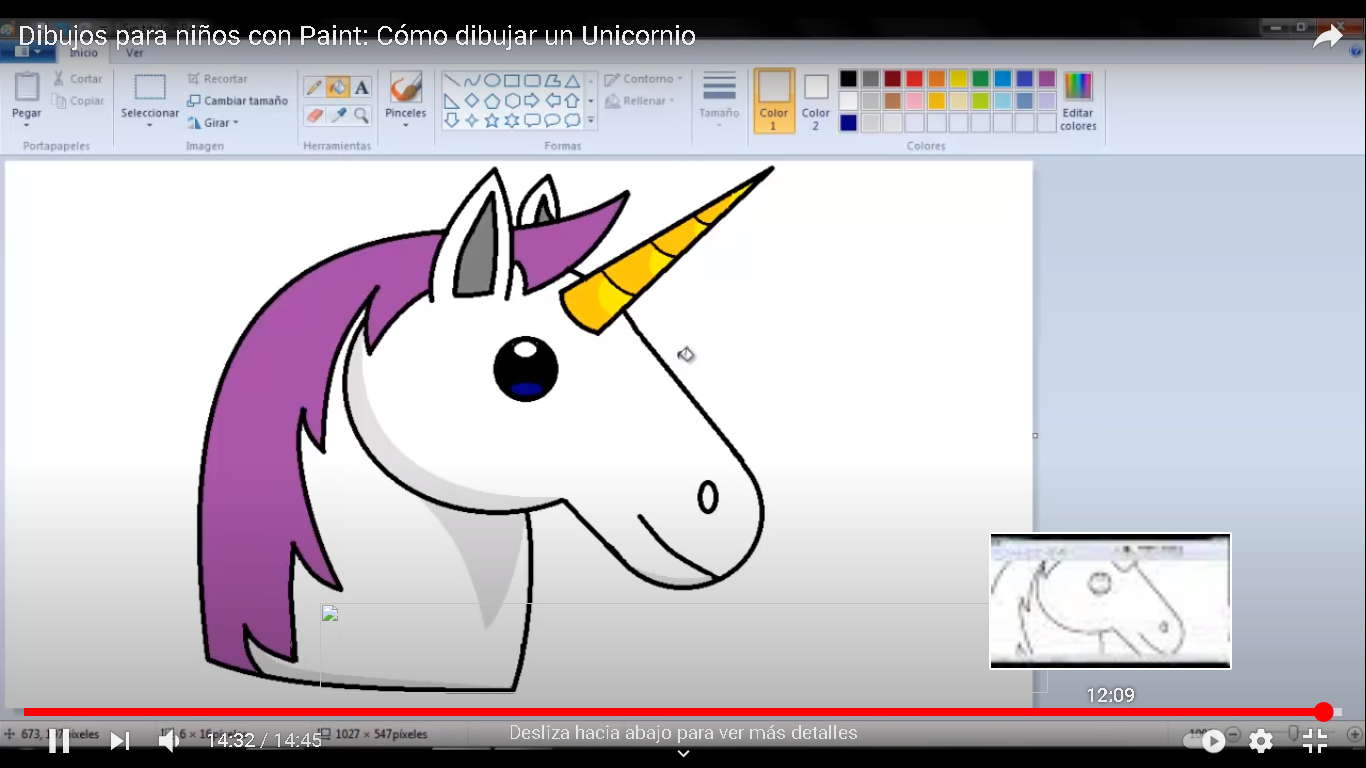 DBUIXA UN UNICORNI AMB PAINT